Департамент Смоленской области по образованию и науке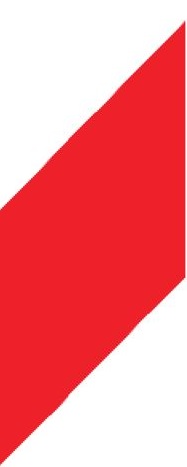 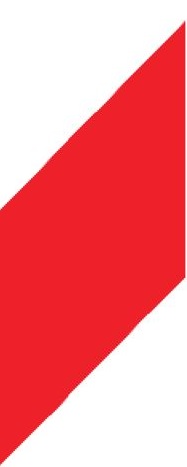 муниципальное бюджетное общеобразовательное учреждение«Остерская средняя школа»Центр образования цифрового и гуманитарного профилей«Точка Роста»Дополнительная общеобразовательная общеразвивающая программа технической направленности «Робототехника»Возраст обучающихся: 10-13 летСрок реализации: 1 годАвтор - составитель:педагог дополнительного образования,Адлер Марина СергеевнаОстер 2023 годПояснительная запискаЖизнь  современных  детей  протекает  в быстро меняющемся мире, который предъявляет серьезные требования к ним.Кружок «Робототехника» является межпредметным модулем, где дети комплексно используют свои знания. Межпредметные занятия опираются на  естественный  интерес  к  разработке  и  постройке  различных  механизмов. Разнообразие конструкторов «Физика и математика» позволяет заниматься с обучающимися разного возраста и по разным направлениям:1.конструирование;2.программирование;3.моделирование физических процессов и явлений.В  основе  курса  лежит  целостный  образ  окружающего  мира,  который преломляется  через  результат  деятельности  обучающихся.  Конструирование  как учебный предмет является комплексным и интегративным по своей сути.Занятия по конструированию главным образом направлены на развитие изобразительных,  словесных,  конструкторских  способностей.  Все  эти направления  тесно  связаны,  и  один  вид  творчества  не  исключает  развитие другого, а вносит разнообразие в творческую деятельность.Каждый ребенок, участвующий в работе по выполнению предложенного задания, высказывает свое отношение к выполненной работе, рассказывает о ходе выполнения задания, о назначении выполненного проекта.Тематический  подход  объединяет  в  одно  целое  задания  из  разных областей. Работая над тематической моделью, ученики не только пользуются знаниями,  полученными  на  уроках, но и углубляют их.Цель программы: развитие интереса школьников к технике и техническому творчеству.Задачи программы:1.Познакомить с практическим освоением технологий конструирования механизмов, изготовления простейших технических моделей и их программирования.2.Развивать творческие способности и логическое мышление.3.Выявить и развить природные задатки и способности обучающихся, помогающие достичь успеха в техническом творчестве.Планируемые результаты освоения обучающимися программы кружка «Робототехника»Личностные:• адаптация ребёнка к жизни в социуме, его самореализация;• приобретение уверенности в себе;• формирование самостоятельности, ответственности, взаимовыручки и взаимопомощи;• развитие коммуникативных качеств.Метапредметные:• обучение основам 3D моделирования, приобретение навыков геометрических построений, владения математической терминологией, использования его для описания предметов окружающего мира, пространственных представлений и изобразительных умений.• развитие навыков повествования, написания технических статей и работ, сочинения историй, пояснения методов решения, обобщения полученных результатов, выдвижения гипотез;• развитие навыков мозгового штурма, творческого поиска решений, конструирования, проведения испытаний, оценки качества решения и 4 полученных результатов;• использование программного обеспечения, проектирование и сборка рабочей модели, целенаправленное применение цифровых технологий, систематизация, объяснение идей при помощи цифровых технологий;• применение ИКТ для систематизации мышления. Анализ задач в терминах алгоритмики, практический опыт по написанию компьютерных программ для решения различных задач.В ходе изучения курса выпускник:будет знать:- Закономерности конструктивного строения изображаемых предметов;- Различные приёмы работы с конструктором;научится:- Работать в группе;- Решать задачи практического содержания;- Моделировать и исследовать процессы;- Переходить от обучения к учению;сможет решать следующие жизненно-практические задачи:- Совместно обучаться школьникам в рамках одной бригады;- Распределять обязанности в своей бригаде;- Проявлять повышенное внимание культуре и этике общения;- Проявлять творческий подход к решению поставленной задачи;- Создавать модели реальных объектов и процессов;будет способен проявлять следующие отношения:- Проявлять интерес к обсуждению выставок собственных работ.- Слушать собеседника и высказывать свою точку зрения;- Предлагать свою помощь и просить о помощи товарища;- Понимать необходимость добросовестного отношения к общественно-полезному труду и учебе.Формы организации учебных занятий− урок-консультация;− практикум;− урок-проект;− урок проверки и коррекции знаний и умений;− соревнование.Формы занятийОдно из главных условий успеха обучения детей и развития их творчества -это индивидуальный  подход  к  каждому  ребенку.  Важен  и  принцип  обучения  и воспитания  в  коллективе.  Он  предполагает  сочетание  коллективных, групповых, индивидуальных форм организации на занятиях. Коллективные  задания  вводятся  в  программу  с  целью  формирования  опыта общения и чувства коллективизма.Предполагаемые результаты и критерии их оценкиГлавным результатом реализации программы является создание каждым ребенком  своего  оригинального  продукта,  а  главным  критерием  оценки ученика  является  не  столько  его  талантливость,  сколько  его  способность трудиться,  способность  упорно  добиваться  достижения  нужного  результата, ведь  овладеть  всеми  секретами  искусства  может  каждый,  по-настоящему желающий этого ребенок.Содержание программы1. Введение (4 часа)Правила поведение и техника безопасности в кабинете и при работе с конструктором. Применение роботов в современном мире: от детских игрушек, до серьезных научных исследовательских разработок. Демонстрация передовых технологических разработок, представляемых в Токио на Международной выставке роботов. Основные робототехнические соревнования.2. Первичные сведения о роботах (3 часов)История робототехники от глубокой древности до наших дней. Идея создания роботов. Что такое робот. Определение понятия «робота». Классификация роботов по назначению. Виды современных роботов. 3. Знакомство с конструктором (3 часа)История создания конструктора. Знакомство детей с конструктором. Знакомство с основными составляющими частями среды конструктора. 3. Изучение механизмов (2 часа)Продолжение знакомства детей с конструктором. Первые шаги. Обзор основных приёмов сборки. Построение простых конструкций.4. Изучение истории создания современной техники (2 часа)Знакомство с историей создания современных средств передвижения (наземные, плавательные, летательные).5. Наклонная плоскость и работа (4 часа)Знакомство с понятием «наклонная плоскость», «механическая работа», «мощность».Обучающиеся узнают:- что такое наклонная плоскость;- что такое механическая работа;- что такое мощность.Конструирование заданных моделей: «Тачка», «Тележка», «Легковой автомобиль», «Буксир».6.Понижающие  и повышающие передачи (4 часа)Знакомство с понятием «шестерёнка», «зубчатая передача», «зубчатая колесо», «шкив», «ремень».Обучающиеся узнают:- как шестеренки влияют на скорость передаваемого движения;- как зависит скорость вращения от размера ведущего шкива.Конструирование заданных моделей: «Бетономешалка», «Колесо на палке», «Уборочная машина», «Уборщица».7. Кинетическая и потенциальная энергия (4 часа)Знакомство с понятием «потенциальная энергия», «энергия», «кинетическая энергия», «закон сохранения энергии». Обучающиеся узнают:- что такое энергия;- что такое потенциальная энергия;- что такое кинетическая энергия- закон сохранения энергии.Конструирование заданных моделей: «Карт», «Байк», «Тягач с прицепом», «Поезд».8.Сопротивление воздуха (3 часа)Знакомство с понятием «сопротивление воздуха», «парусное судно», «лопасть». Обучающиеся узнают:- что такое сопротивление воздуха;- от чего зависит сопротивление воздуха;- что такое лопасти и для чего они нужны.Конструирование заданных моделей: «Багги», «Гоночная машина», «Наземный парусник», «Ветроход».9. Рычаг и рычажные системы (4 часа)Знакомство с понятием «рычаг», «плечо рычага», «рычажный механизм», «шкив», «кулачок». Обучающиеся узнают:- что такое рычаг;- от чего зависит количество прилагаемой силы для совершения работы;Конструирование заданных моделей: «Самоходная катапульта», «Молот», «Шкив», «Карусель».10. Трение и проскальзывание (4 часа)Знакомство с понятием «трение», «барабан», «блок».Обучающиеся узнают:- что такое трение;- на что влияет сила трения;- виды грузоподъемных средств;Конструирование заданных моделей: «Буксир», «Самосвал», «Башенный кран», «Подъемный кран».11. Уравновешенные и неуравновешенные силы (5 часа)Знакомство с понятием «сила», «сила тяжести», «уравновешенная сила», «неуравновешенная сила».Обучающиеся узнают:- что такое сила;- как можно применять силу в ежедневной жизни;- на что влияет сила трения;Конструирование заданных моделей: «Машинка», «Бульдозер», «Эвакуатор», «Погрузчик», «Машина с электроприводом».12. Вычисление скорости (4 часа)Знакомство с понятием «скорость», «средняя скорость», «самолет», «инерция», «расстояние».Обучающиеся узнают:- что такое скорость;- какая может быть скорость у объекта;- что такое время;- единицы времени;Конструирование заданных моделей: «Реактивный самолет», «Багги 2», «Лодка», «Легковой автомобиль».13. Отношение величин. Дроби (5 часа)Знакомство с понятием «соотношение», «дробь», «правильная дробь», «неправильная дробь», «десятичная дробь».Обучающиеся узнают:- что такое отношение величины;- что такое дробь;- виды дробей;- перевод дробей.Конструирование заданных моделей: «Шагающий механизм», «Автобус», «Мусоровоз», «Экскаватор», «Хаммер».14. Измерение расстояния, времени и массы (3 часа)Знакомство с понятием «весы», «масса», «инерция объекта», «трактор», «время»Обучающиеся узнают:- что такое масса;- что такое время;Конструирование заданных моделей: «Фуникулер», «Мотоцикл Чоппер», «Грузовик».15.  Оценка погрешности (4 часа)Знакомство с понятием «погрешность», «абсолютная погрешность», «относительная погрешность», «систематическая погрешность». Обучающиеся узнают:- что такое погрешность;- виды погрешности;- как избежать ошибок в измеренииКонструирование заданных моделей: «Свободный ход - 2», «Тягач», «Дальнобойщик», «Разрушитель».16. Вычисление средних значений (4 часа)Знакомство с понятием «среднее значение», «медиана часового пояса», «мода»Обучающиеся узнают:- что такое среднее значение;- что такое медиана;- что такое модаКонструирование заданных моделей: «Аэроплан», «Свободный ход», «Пожарная машина», «Мотоцикл с люлькой».Тематический планМатериально – технические условия реализации программыАппаратное и техническое обеспечение:1.Учебно-наглядные пособия:-схемы, образцы и модели;-иллюстрации, картинки с изображениями предметов и объектов;-мультимедиаобъекты по темам курса;-фотографии.2. Оборудование:-тематические наборы конструктора «Физика и математика»;-компьютер;-проекторПрограммное обеспечение:1. Специализированные цифровые  инструменты  учебной  деятельности (компьютерные программы).Перечень рекомендуемых источниковИнтернет ресурсы:1. http://9151394.ru/?fuseaction=proj.lego 2. http://9151394.ru/index.php?fuseaction=konkurs.konkurs3. http://www.lego.com/education/4. http://www.wroboto.org/5. http://www.roboclub.ru/6. http://robosport.ru/7. http://lego.rkc-74.ru/8. http://legoclab.pbwiki.com/9. http://www.int-edu.ru/Информационное обеспечение:1. http://learning.9151394.ru/course/view.php?id=172. http://do.rkc74.ru/course/view.php?id=133. http://robotclubchel.blogspot.com/4.http://legomet.blogspot Календарно-тематический план кружка «Робототехника»в расчёте на 2 часа в неделюКалендарный учебный графикПРИНЯТАна заседании педагогического советаот 31.08.2023 протокол № 14УТВЕРЖДАЮДиректор МБОУ «Остерская средняя школа»___________________Т.И. Терехова01.09.2023 год приказ № 87№ п/п Название темыКоличество часовКоличество часовКоличество часов№ п/п Название темывсеготеорияпрактика1.Введение4132.Знакомство с конструктором3123.Изучение механизмов2114.Изучение истории создания современной техники2115.Наклонная плоскость4136.Понижающие и повышающие передачи4137.Кинетическая и потенциальная энергия4138.Сопротивление воздуха4139.Рычаг и рычажные системы41310.Трение и проскальзывание41311.Уравновешенные и неуравновешенные силы51412.Вычисление скорости41313.Отношение величин. Дроби.51414.Измерение расстояния, времени и массы41315.Оценка погрешности41316.Вычисление средних значений413Итого:681655№ п/пТема занятияДата проведенияДата проведенияДата проведенияПримечание (описание причин корректировки дат)№ п/пТема занятияпо планупо фактупо фактуПримечание (описание причин корректировки дат)1.Правила поведение и техника безопасности в кабинете и при работе с конструктором. 06.09.232.Применение роботов в современном мире: от детских игрушек, до серьезных научных исследовательских разработок.09.09.233.Демонстрация передовых технологических разработок, представляемых в Токио на Международной выставке роботов.13.09.234.Основные робототехнические соревнования5.История робототехники от глубокой древности до наших дней.6.Что такое робот. Определение понятия «робота». Классификация роботов по назначению.7.Виды современных роботов.8.История создания конструктора. 9.Знакомство детей с конструктором.10.Знакомство с основными составляющими частями среды конструктора.11.Первые шаги. Обзор основных приёмов сборки.12.Построение простых конструкций.13.Знакомство с историей создания современных средств передвижения14.Знакомство с историей создания современных средств передвижения15.Собираем модель «Тачка»16.Собираем модель «Тележка»17.Собираем модель «Легковой автомобиль»18.Собираем модель «Легковой автомобиль»19.Собираем модель «Буксир»20.Собираем модель «Бетономешалка»21.Собираем модель «Колесо на палке»22.Собираем модель «Уборочная машина»23.Собираем модель «Уборщик»24.Собираем модель «Уборщик»25.Собираем модель «Карт»26.Собираем модель «Байк»27.Взаимосвязь потенциальной и кинетической энергии. Собираем модель «Тягач с прицепом»28.Закон сохранения энергии. Собираем модель «Поезд»29.Собираем модель «Багги»30.Собираем модель «Гоночная машина»31.Собираем модель «Наземный парусник»28.1228.1232.Собираем модель «Ветроход»28.1228.1233.Собираем модель «Самоходная катапульта»11.0111.0134.Собираем модель «Молот»11.0111.0135.Собираем модель «Шкив»18.0118.0136Собираем модель «Карусель»18.0118.0137Собираем модель «Буксир»25.0125.0138Собираем модель «Самосвал»26.0126.0139Собираем модель «Башенный кран»01.0201.0240Собираем модель «Подъемный кран»02.0202.0241Собираем модель «Машинка»08.0208.0242Собираем модель «Бульдозер»09.0209.0243Собираем модель «Эвакуатор»15.0215.0244Собираем модель «Погрузчик»16.0216.0245Собираем модель «Машина с электроприводом»22.0222.0246Собираем модель «Машина с электроприводом»01.0301.0347Собираем модель «Реактивный самолет»02.0302.0348Время. Собираем модель «Багги 2»09.0309.0349Расстояние. Собираем модель «Лодка»15.0315.0350Взаимосвязь величин. Собираем модель «Легковой автомобиль»16.0316.0351Собираем модель «Шагающий механизм»22.0322.0352Собираем модель «Автобус»23.0323.0353Обыкновенные дроби. Собираем модель «Мусоровоз»05.0405.0454Собираем модель «Экскаватор»06.0406.0455Десятичные дроби. Собираем модель «Хаммер»12.0412.0456Собираем модель «Фуникулер»13.0413.0457Собираем модель «Трактор»19.0419.0458Собираем модель «Мотоцикл Чоппер»20.0420.0459Взаимоотношение величин. Нахождение времени. Собираем модель «Грузовик»26.0426.0460Собираем модель «Грузовик»27.0427.0461Собираем модель «Свободный ход - 2»03.0503.0562Собираем модель «Тягач»04.0504.0563Собираем модель «Дальнобойщик»10.0510.0564Собираем модель «Разрушитель»11.0511.0565Собираем модель «Аэроплан»17.0517.0566Промежуточная аттестация (выставка работ018.0518.0567Собираем модель «Пожарная машина»24.0524.0568Собираем модель «Мотоцикл с люлькой»25.0525.0569Собираем собственную модель70Собираем собственную модель71Собираем собственную модель72Собираем собственную модель73Собираем собственную модель74Собираем собственную модель№ п/пМесяцФорма занятияКоличество часовТема занятияМесто проведенияФорма контролясентябрьлекция и инструктаж1Вводное  занятие. Инструктаж  по  технике безопасности. кабинетопрослекция1Применение роботов в современном мире: от детских игрушек, до серьезных научных исследовательских разработок.кабинетопросДемонстрация передовых технологических разработок, представляемых в Токио на Международной выставке роботов.Основные робототехнические соревнованияИстория робототехники от глубокой древности до наших дней.Что такое робот. Определение понятия «робота». Классификация роботов по назначению.Виды современных роботов.История создания конструктора. Знакомство детей с конструктором.Знакомство с основными составляющими частями среды конструктора.Первые шаги. Обзор основных приёмов сборки.Построение простых конструкций.Знакомство с историей создания современных средств передвиженияЗнакомство с историей создания современных средств передвиженияСобираем модель «Тачка»Собираем модель «Тележка»Собираем модель «Легковой автомобиль»Собираем модель «Легковой автомобиль»Собираем модель «Буксир»Собираем модель «Бетономешалка»Собираем модель «Колесо на палке»Собираем модель «Уборочная машина»Собираем модель «Уборщик»Собираем модель «Уборщик»Собираем модель «Карт»Собираем модель «Байк»Взаимосвязь потенциальной и кинетической энергии. Собираем модель «Тягач с прицепом»Закон сохранения энергии. Собираем модель «Поезд»Собираем модель «Багги»Собираем модель «Гоночная машина»Собираем модель «Наземный парусник»Собираем модель «Ветроход»Собираем модель «Самоходная катапульта»Собираем модель «Молот»Собираем модель «Шкив»Собираем модель «Карусель»Собираем модель «Буксир»Собираем модель «Самосвал»Собираем модель «Башенный кран»Собираем модель «Подъемный кран»Собираем модель «Машинка»Собираем модель «Бульдозер»Собираем модель «Эвакуатор»Собираем модель «Погрузчик»Собираем модель «Машина с электроприводом»Собираем модель «Машина с электроприводом»Собираем модель «Реактивный самолет»Время. Собираем модель «Багги 2»Расстояние. Собираем модель «Лодка»Взаимосвязь величин. Собираем модель «Легковой автомобиль»Собираем модель «Шагающий механизм»Собираем модель «Автобус»Обыкновенные дроби. Собираем модель «Мусоровоз»Собираем модель «Экскаватор»Десятичные дроби. Собираем модель «Хаммер»Собираем модель «Фуникулер»Собираем модель «Трактор»Собираем модель «Мотоцикл Чоппер»Взаимоотношение величин. Нахождение времени. Собираем модель «Грузовик»Собираем модель «Грузовик»Собираем модель «Свободный ход - 2»Собираем модель «Тягач»Собираем модель «Дальнобойщик»Собираем модель «Разрушитель»Собираем модель «Аэроплан»Промежуточная аттестация (выставка работ0Собираем модель «Пожарная машина»Собираем модель «Мотоцикл с люлькой»Собираем собственную модельСобираем собственную модельСобираем собственную модельСобираем собственную модельСобираем собственную модельСобираем собственную модель